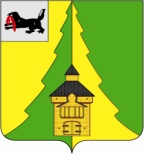 Российская ФедерацияИркутская областьНижнеилимский муниципальный районАДМИНИСТРАЦИЯ____________________________________________________ПОСТАНОВЛЕНИЕОт 25 февраля 2015  г.  № 413г. Железногорск-Илимский«О дополнительных профилактическихмерах в период сезонного подъема
заболеваемости гриппом и ОРВИ
в Нижнеилимском районе»В целях обеспечения эпидемиологического благополучия населения и стабилизации эпидемиологической ситуации в Нижнеилимком районе в период эпидемического распространения ОРВИ (острая респираторная вирусная инфекция), в соответствии со ст. 51 Федерального закона РФ от 30.03.1999 г. № 52-ФЗ «О санитарно-эпидемиологическом благополучии населения», ст. 7.6. СП 3.1.2.1319-03 «Профилактика гриппа», Постановлением Главного государственного санитарного врача по Нижнеилимскому району от 06.02.2015 г. № 1 «О введении ограничительных противоэпидемических мероприятий в период сезонного подъема заболеваемости гриппом и ОРВИ в Нижнеилимском районе», в соответствии с протоколом СПЭК № 2 от 25.02.2015 г., администрация Нижнеилимского муниципального района,ПОСТАНОВЛЯЕТ:1.Рекомендовать начальнику Департамента образования администрации Нижнеилимского муниципального района (Перминовой Т.В.), руководителям образовательных учреждений и руководителям учреждений дополнительного образования Нижнеилимского муниципального района:1.1.Приостановить учебно-воспитательный процесс в образовательных учреждениях района и в учреждениях дополнительного образования в Нижнеилимском муниципальном районе в период эпидемического распространения гриппа и ОРВИ с 26.02.2015 г. на 7–10 дней;2. Руководителям учреждений культуры и образования Нижнеилимского муниципального района, начальнику отдела культуры, спорта и делам молодёжи администрации Нижнеилимского муниципального района (Бизимовой Н.Ф.), запретить с 26.02.2015 г. на 7-10 дней проведение культурно-массовых, спортивных мероприятий на период эпидемического распространения заболеваемости гриппом и ОРВИ, обеспечить соблюдение комплекса профилактических и противоэпидемических мероприятий по гриппу и ОРВИ.3. Контроль за исполнением данного постановления возложить на заместителя мэра района по социальной политике Г.В.Селезневой.Мэр района                                                         Н.И.ТюхтяевРассылка: в дело-2, ОГБУЗ «ЖЦРБ», ДО, Роспотребнадзор, МОУ ДОД ЦДШИ, МУК РДК «Горняк», МКУК «Историко-художественный музей им.академика М.К.Янгеля», МКУК «Нижнеилимская ЦМБ им. А.Н.Радищева», МБОУ ДОД ДЮСШ, МКОУ ДОД ЦРТД и Ю, МБОУ ДОД ЦРТД и ГО, пресс-служба администрации района, главам поселений района, ПКЖИ, Ушакову В.Н.А.Г.Чеснокова
(8 395 66) 3-02-06